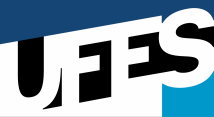 UNIVERSIDADE FEDERAL DO ESPÍRITO SANTO CENTRO DE EDUCAÇÃOPROGRAMA DE PÓS GRADUAÇÃO DE MESTRADO PROFISSIONAL EM EDUCAÇÃO Vitória – ES, _____ de _________ de 2018.Professor da DisciplinaCursoCódigoDisciplinaDisciplinaDisciplinaDisciplinaMestrado Profissional em EducaçãoMPE1006Exame de QualificaçãoExame de QualificaçãoExame de QualificaçãoExame de QualificaçãoProfessor:Junia FregugliaProfessor:Junia FregugliaSemestre2019/1:Carga HoráriaCréditosProfessor:Junia FregugliaProfessor:Junia FregugliaSemestre2019/1:4503Ementa:Desenvolvimento da pesquisa, compreendendo, análise de dados, redação do relatório de pesquisa e elaboração do produto final.Objetivos:Finalizar dissertação e produto Metodologia:Produção do relatório final da pesquisa;Elaboração do produto;Reunião de ajustes;Finalização dos textos.Avaliação:Avaliação pelos membros da banca, conforme normas do Programa.BibliografiaALVES-MAZZOTTI, Alda Judith e GEWANDSZNAJDER, Fernando. O Método nas Ciências Naturais e Sociais - Pesquisa Quantitativa e Qualitativa. Ed.Pioneira, S.P., 1999. MOREIRA, Herivelto; CALEFFE, Luiz Gonzaga. Metodologia da pesquisa para o professor pesquisador. 2. ed. Rio de Janeiro: Lamparina, 2008. 245 p.Bibliografia ComplementarGIL, Antonio Carlos. Métodos e Técnicas de Pesquisa Social. São Paulo: Atlas, 2008.